İKİNCİ DANIŞMAN ATAMA TALEP FORMU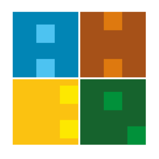 T.C.ALANYA HAMDULLAH EMİN PAŞA ÜNİVERSİTESİLİSANSÜSTÜ EĞİTİM ENSTİTÜSÜÖğrenci Numarası:T.C. Kimlik No:Adı:Soyadı:Anabilim Dalı:Program:İkinci Danışman Gerekçesi İkinci danışman atamasına neden ihtiyaç duyulduğu hakkında açıklama yapılmalıdır:İkinci danışman atamasına neden ihtiyaç duyulduğu hakkında açıklama yapılmalıdır:İkinci Danışman Gerekçesi ………………………………………………………………………………………………..…………………………………………………………………………………………….......………………………………………………………………………………………………..…………………………………………………………………………………………….......İkinci Danışman Gerekçesi TARİH…. / …. / 202….[Adı ve Soyadı]İMZADANIŞMANİkinci danışman atamasının yapılması tarafımca uygun görülmüştür.İkinci danışman atamasının yapılması tarafımca uygun görülmüştür.DANIŞMANTARİH…. / …. / 202….[Adı ve Soyadı]İMZAİKİNCİ DANIŞMANİlgili öğrencinin ikinci danışmanlığını yürütmeyi kabul ediyorum.İlgili öğrencinin ikinci danışmanlığını yürütmeyi kabul ediyorum.İKİNCİ DANIŞMANTARİH…. / …. / 202….[Adı ve Soyadı]İMZAEnstitü Anabilim Dalı Başkanlığı Onayıİlgili öğrencinin, ikinci danışman atamasının yapılması tarafımca uygun görülmüştür.İlgili öğrencinin, ikinci danışman atamasının yapılması tarafımca uygun görülmüştür.Enstitü Anabilim Dalı Başkanlığı OnayıTARİH…. / …. / 202….[Adı ve Soyadı]İMZAENSTİTÜ ONAYI…. /…. / ….Karar, Tarih ve Sayısı